Was kann der Kombi? Logan MCV im AlltagstestVerwenden CTRL + D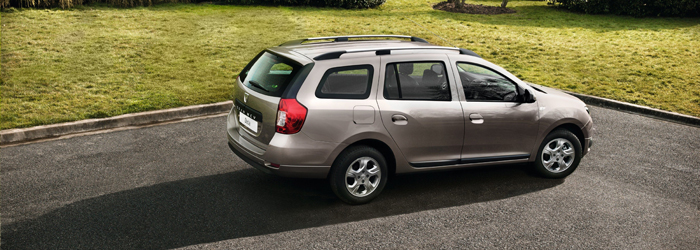 Vom Kleinwagen Sandero über den Abenteurer Duster bis hin zum Lademeister Dokker – die Modellpalette von Dacia bietet für jede Anforderung das passende Fahrzeug. Käufer eines Dacia profitieren von bewährter und robuster Technik sowie dem großzügigen Raumangebot – und das zu sensationell günstigen Preisen. Dieses Konzept überzeugt auch die Redakteure der Nürtinger Zeitung*: „Es zeugt nicht von Knausrigkeit, wenn man einen Dacia in die nähere Auswahl nimmt – vielmehr siegt eine besondere Art der Vernunft.“
 
VIEL MEHR ALS NUR GÜNSTIG: DACIA LOGAN MCV PUNKTET MIT ATTRAKTIVEM DESIGN

Die Tageszeitung hatte den Kombi Dacia Logan MCV dCi 90 in der Top-Ausstattungslinie Prestige zum Alltagstest gebeten. Schnell stellt der Experte erfreut fest, dass der vielseitige Kombi viel mehr kann als „nur“ gut und günstig. Die zweite Generation des Logan MCV punktet auch mit ihrem attraktiven Design: „Rundliche Formen und eine gefällige Bugpartie mit fein geschwungenen Scheinwerfern machen ihn ebenso modern-ansehnlich wie die nach hinten ansteigende Seitenlinie samt abgeschrägtem Heck.“

AUSSTATTUNGSLINIE PRESTIGE AB WERK MIT KLIMAANLAGE, EINPARKHILFE UND NAVIGATIONSSYSTEM MEDIA-NAV

Auch im Innenraum schmeichelt der Dacia den Augen des erfahrenen Testers, mit Chrom umrandete Instrumente glänzen als schicker Blickfang. Bei Ausstattung und Verarbeitungsqualität lässt der Logan MCV keine Wünsche offen. „Mit Argusaugen geht es ans Eingemachte, um festzustellen, dass alles Nötige vorhanden ist, und zwar in anständiger Qualität“, konstatiert der Redakteur.  Im Dacia Logan MCV Prestige profitieren Fahrer serienmäßig von zahlreichen komfortablen Annehmlichkeiten wie zum Beispiel dem lederbezogenen Lenkrad, elektrischen Fensterhebern vorne und hinten und dem Navigationssystem Media-Nav. Das Rangieren klappt dank Einparkhilfe hinten kinderleicht und die manuelle Klimaanlage mit Pollenfilter sorgt auch im Sommer für einen wohl temperierten Innenraum. 

Ein weiterer wichtiger Pluspunkt des Dacia Logan MCV ist sein großer Kofferraum. „Mit 573 Litern unter der Abdeckung spielt er ganz oben in der Liga der kompakten Lademeister mit“, erklärt der Tester. Das Be- und Entladen klappt mühelos, denn „der Gepäckraum ist über eine 56 Zentimeter hohe Ladekante bequem zu befüllen.“ 

Und der Fahrkomfort? Auch hier kann der Kombi überzeugen. „Bei der Fahrwerksabstimmung bewegt sich der Logan MCV absolut unauffällig, sodass man sich bewusst fragen muss, ob etwas stört. Die Antwort lautet: Nein“. Denn Unebenheiten, so lobt der Tester, werden „zuverlässig weggebügelt“.

DACIA LOGAN MCV: „UNSCHLAGBAR GÜNSTIG“

Last but not least: Typisch Dacia punktet der Logan MCV natürlich auch mit seinem hervorragenden Preis-Leistungs-Verhältnis: „Unschlagbar günstig ist der Logan MCV-Einstiegspreis“ – ab 7.990 Euro UPE** mit 55 kW/75 PS starkem Benzinmotor. Kurzum: Im Alltagstest der Nürtinger Zeitung konnte der Dacia Logan MCV überzeugen. Das ideale Auto also für alle, die viel Platz, angenehmen Komfort, hohe Sicherheitsstandards und perfekte Alltagstauglichkeit zum kleinen Preis suchen.

Aber am besten, Sie bilden sich Ihr eigenes Urteil – zum Beispiel im Rahmen einer kostenlosen Probefahrt.

Dacia Logan MCV dCi 90 Start & Stop Gesamtverbrauch (l/100 km) innerorts/außerorts/kombiniert: 3,7 / 3,4 / 3,5; CO2-Emissionen kombiniert (g/km): 90. Dacia Sandero, Duster, Logan MCV: Gesamtverbrauch (l/100km): kombiniert: 5,8 – 3,5; CO2-Emissionen kombiniert (g/km): 130 - 90. Die angegebenen Werte wurden nach dem vorgeschriebenen Messverfahren VO (EG) 715/2007 und § 2 Nrn. 5, 6, 6a Pkw-EnVKV in der gegenwärtig geltenden Fassung und ohne Zusatzausstattung ermittelt. Die Angaben beziehen sich nicht auf ein einzelnes Fahrzeug und sind nicht Bestandteil des Angebots, sondern dienen allein Vergleichszwecken zwischen den verschiedenen Fahrzeugtypen. Weitere Informationen zum offiziellen Kraftstoffverbrauch, den offiziellen spezifischen CO2-Emissionen und dem Stromverbrauch neuer Personenkraftwagen können dem „Leitfaden über den Kraftstoffverbrauch, die CO2-Emissionen und den Stromverbrauch neuer Personenkraftwagen“ entnommen werden, der an allen Verkaufsstellen und bei der Deutsche Automobil Treuhand DAT unentgeltlich erhältlich ist. Der Leitfaden steht außerdem als Download zur Verfügung.